Publicado en Madrid el 06/10/2022 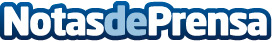 iWantic nombra a Cristina Galindo Team Leader del área de Perfiles de Ventas Digitales y de SoftwareCristina Galindo ha sido nombrada Team Leader del equipo de Selección de Personal de Perfiles de Ventas Digitales y de Software por su gran conocimiento de estos perfiles e importante liderazgoDatos de contacto:Raúl Romera635652734Nota de prensa publicada en: https://www.notasdeprensa.es/iwantic-nombra-a-cristina-galindo-team-leader_1 Categorias: Nacional Madrid E-Commerce Nombramientos Software http://www.notasdeprensa.es